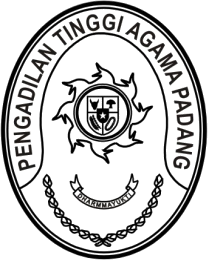 MAHKAMAH AGUNG REPUBLIK INDONESIADIREKTORAT JENDERAL BADAN PERADILAN AGAMAPENGADILAN TINGGI AGAMA PADANGJalan By Pass KM 24, Batipuh Panjang, Koto TangahKota Padang, Sumatera Barat 25171 www.pta-padang.go.id, admin@pta-padang.go.idNomor     	:	            /KPTA.W3-A/KP6.1/III/2024	13 Maret 2024 Lampiran	:	2 (dua) berkasPerihal	:	Perbaikan Pertimbangan Teknis		Penetapan Pensiun Pegawai Negeri Sipil		a.n. Um Abdiah, dkkKepada Yth.Kepala Biro KepegawaianMahkamah Agung RIAssalamu’alaikum, Wr. Wb.Berdasarkan surat Sekretaris Mahkamah Agung RI Nomor 678/SEK/KP.05.2/07/2018 tanggal 
20 Juli 2018 perihal Pemberitahuan, perbaikan Pertimbangan Teknis Pensiun Pegawai Negeri Sipil dari lingkungan Pengadilan Tinggi Agama Padang sesuai dengan Peraturan Pemerintah (PP) Nomor 5 Tahun 2024 tentang Perubahan Kesembilan Belas atas Peraturan Pemerintah Nomor 7 Tahun 1977 tentang Peraturan Gaji Pegawai Negeri Sipil, dengan harapan dapat diterbitkan Keputusan Pemberhentian dan Pemberitahuan Pensiun PNS atas nama sebagaimana terlampir.Demikian disampaikan, atas perkenannya diucapkan terima kasih.Wassalam,Wakil KetuaRoslianiTembusan:- Ketua Pengadilan Agama Muara Labuh;- Ketua Pengadilan Agama Lubuk Basung.LAMPIRAN SURAT KETUA PENGADILAN TINGGI AGAMA PADANGNOMOR   :              /KPTA.W3-A/KP6.1/III/2024TANGGAL: 13 MARET 2024DAFTAR NAMAPERTEK PENSIUN PEGAWAI NEGERI SIPILLINGKUNGAN PENGADILAN TINGGI AGAMA PADANGWakil KetuaRoslianiNONAMA/NIPJABATANUNIT KERJANOMOR/TANGGAL PERTEK1Dra. UM ABDIAH	196406161994012001Panitera Muda PermohonanPengadilan Agama Lubuk BasungPH-130010001576 Maret 20242ETMA JUITA, B.A.196406261993022001Panitera Muda GugatanPengadilan Agama Muara LabuhPH-130010011056 Maret 2024